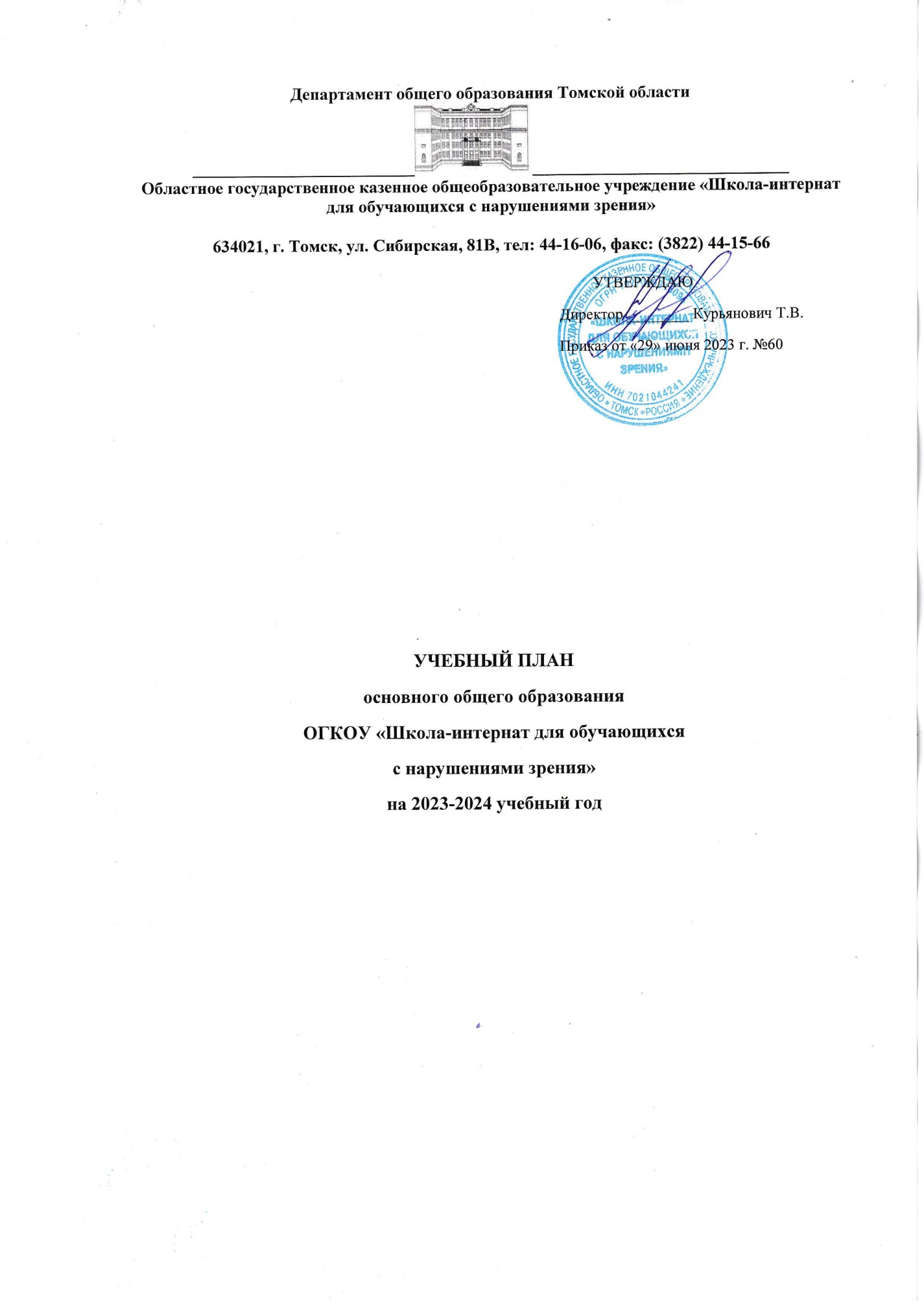 Учебный план ООО ОГКОУ «Школа-интернат для обучающихся с нарушениями зрения» обеспечивает введение в действие и реализацию ФГОС ООО, фиксирует максимальный объем аудиторной нагрузки, определяет (регламентирует) перечень учебных предметов, курсов и время, отводимое на их освоение и организацию, распределяет учебные предметы, курсы, модули по классам и учебным годам, формы промежуточной аттестации обучающихся, периодичность их проведения.Учебный план ООО для обучающихся ОГКОУ «Школа-интерната для обучающихся с нарушениями зрения» в целом соответствует обязательным требованиям ФГОС ООО и ФОП ООО, в том числе требованиям о включении во внеурочную деятельность коррекционно-развивающих курсов по Программе коррекционной работы.В 2023-2024 учебном году разработка учебного плана ООО осуществляется в соответствии со следующими основными федеральными нормативными и методическими документами:1.Федеральный закон от 29.12.2012 № 273-ФЗ «Об образовании в Российской Федерации».2.Приказ Минпросвещения России от 31.05.2021 № 287 «Об утверждении федерального государственного образовательного стандарта основного общего образования» (в ред. Приказов Минпросвещения России от 18.07.2022 N 568, от 08.11.2022 N 955).3.Приказ Министерства просвещения Российской Федерации от 24.11.2022 № 1025 «Об утверждении федеральной адаптированной образовательной программы основного общего образования для обучающихся с ограниченными возможностями здоровья».4. Приказом Министерства просвещения Российской Федерации от 24 ноября 2022 г. N 1026 «Об утверждении федеральной адаптированная основной общеобразовательной программы образования обучающихся с умственной отсталостью (интеллектуальными нарушениями)5.Постановление Главного государственного санитарного врача Российской Федерации от 28.09.2020 № 28 «Об утверждении санитарных правил СП 2.4.3648-20 «Санитарно-эпидемиологические требования к организациям воспитания и обучения, отдыха и оздоровления детей и молодежи» (вместе с «СП 2.4.3648-20. Санитарные правила...»).6.Постановление Главного государственного санитарного врача Российской Федерации от 28 января 2021 г. № 2 «Об утверждении санитарных правил и норм СанПиН 1.2.3685-21 «Гигиенические нормативы и требования к обеспечению безопасности и (или) безвредности для человека факторов среды обитания».7.Приказ Минпросвещения России от 22.03.2021 № 115 «Об утверждении Порядка организации и осуществления образовательной деятельности по основным общеобразовательным программам - образовательным программам начального общего, основного общего и среднего общего образования». 8.Приказ Минпросвещения России от 21.09.2022 N 858 «Об утверждении федерального перечня учебников, допущенных к использованию при реализации имеющих государственную аккредитацию образовательных программ начального общего, основного общего, среднего общего образования организациями, осуществляющими образовательную деятельность, и установления предельного срока использования исключенных учебников».9.Приказ Минобрнауки России от 9 июня 2016 г. № 699 «Об утверждении перечня организаций, осуществляющих выпуск учебных пособий, которые допускаются к использованию при реализации имеющих государственную аккредитацию образовательных программ начального общего, основного общего, среднего общего образования».10.Приказ Министерства науки и высшего образования Российской Федерации, Министерства просвещения Российской Федерации от 30.06.2020 № 845/369 «Об утверждении Порядка зачета организацией, осуществляющей образовательную деятельность, результатов освоения обучающимися учебных предметов, курсов, дисциплин (модулей), практики, дополнительных образовательных программ в других организациях, осуществляющих образовательную деятельность».11.Приказ Минпросвещения России от 02.08.2022 № 653 «Об утверждении федерального перечня электронных образовательных ресурсов, допущенных к использованию при реализации имеющих государственную аккредитацию образовательных программ начального общего, основного общего, среднего общего образования» (Зарегистрировано в Минюсте России 29.08.2022 № 69822).12.Письмо Минпросвещения России от 03.03.2023 № 03-327 «О направлении информации» (вместе с «Методическими рекомендациями по введению федеральных основных общеобразовательных программ»).13.Письмо Минпросвещения России от 16.01.2023 № 03-68 «О направлении информации» (вместе с «Информацией о введении федеральных основных общеобразовательных программ»).14.Письмо Минпросвещения России от 15.02.2022 № АЗ-113/03 «О направлении методических рекомендаций» (вместе с «Информационно-методическим письмом о введении федеральных государственных образовательных стандартов начального общего и основного общего образования»).15.Письмо Минпросвещения России от 08.08.2022 № ТВ-1517/03 «О направлении информации» (вместе с «Ответами на наиболее частые вопросы, возникающие на региональном, муниципальном уровнях и уровне образовательной организации при введении обновленных ФГОС НОО и ООО»).16.Универсальные кодификаторы распределённых по классам проверяемых требований к результатам освоения основной образовательной программы по уровням общего образования и элементов содержания по учебным предметам для использования в федеральных и региональных процедурах оценки качества образования, подготовленные Федеральным государственным бюджетным научным учреждением «Федеральный институт педагогических измерений» и размещенные на сайте https://fipi.ru/metodicheskaya-kopilka/univers-kodifikatory-oko17. Учебный план для слепых и слабовидящих обучающихся, имеющих умственную отсталость, разработан на основе федерального базисного учебного плана, утвержденного приказом Министерства образования Российской Федерации от 10.04.2002 № 29/2065-п 37 «Об утверждении учебных планов специальных (коррекционных) образовательных учреждений для обучающихся, воспитанников с отклонениями в развитии».Организация образовательной деятельности в ОГКОУ «Школа-интернат для обучающихся с нарушениями зрения» осуществляется по учебным четвертям. Урочная деятельность обучающихся с ограниченными возможностями здоровья организуется по 5-дневной учебной неделе.Продолжительность учебного года при получении начального общего образования составляет 34 недели, в 1 классе - 33 недели.С целью профилактики переутомления в календарном учебном графике предусматривается чередование периодов учебного времени и каникул. I четверть: 01.09.2023 г. по 27.10.2023 г. (8 учебных недель);осенние каникулы: 28.10.2023 по 05.11.2023 г. - (9 календарных дней);II четверть: 06.11.2023 г. по 29.12.2023 г. (8 учебных недель);зимние каникулы: 30.12.2023 по 08.01.2024 г. - (10 календарных дней);III четверть: 09.01.2024 г. по 22.03.2024 г. (10 учебных недель);Дополнительные каникулы в 1-м классе с 19.02.2024 г. по 25.02.2024 г. (7 календарных дней);весенние каникулы: 23.03.2024 г. по 02.04.2024 - (11 календарных дней);IV четверть: с 03.04.2024 г. по 24.05.2024 г. - (8 учебных недель);летние каникулы: 25.05.2024 г. по 31.08.2024 г. Продолжительность урока в 5-10 классах- 40 минут.Продолжительность перемен между уроками составляет 10 минут, большой перемены (после 1 или 2 урока) - 20. Продолжительность перемены между урочной и внеурочной деятельностью составляет 20 минут.Расписание уроков составляется с учетом дневной и недельной умственной работоспособности обучающихся и шкалы трудности учебных предметов, определенной гигиеническими нормативами.Образовательная недельная нагрузка распределяется равномерно в течение учебной недели, при этом объем максимально допустимой нагрузки в течение дня составляет не более 6 уроков.Занятия начинаются в 8 часов 45 минут.Факультативные занятия и занятия по программам дополнительного образования планируются на дни с наименьшим количеством обязательных уроков. Между началом факультативных (дополнительных) занятий и последним уроком необходимо организован перерыв продолжительностью 20 минут.Промежуточная аттестация в ОГКОУ «Школа-интернат для обучающихся с нарушениями зрения» проводится с первого класса. Промежуточная аттестация подразделяется на: -текущую аттестацию (оценку качества усвоения содержания компонентов какой - либо части (темы) конкретного учебного предмета в процессе его изучения обучающимися по результатам проверки (проверок) в соответствии с рабочими программами учителей по предметам);-четвертную промежуточную аттестацию, которая проводится по каждому учебному предмету по итогам четверти (для 5-10 классов);-годовую промежуточную аттестацию, которая проводится, в 5-9 классах по русскому языку (тест) и математике (контрольная работа) по итогам учебного года.Годовую промежуточную аттестацию проходят все обучающиеся 5-9 классов. Учебный план АООП ООО включает в себя следующие учебные планы:-для слабовидящих обучающихся 5-10 классов, реализующих адаптированную общеобразовательную программу начального общего образования (вариант 4.2.);-для слепых обучающихся 5-10 классов, реализующих адаптированную общеобразовательную программу начального общего образования (вариант 3.2.);-для слепых обучающихся с легкой умственной отсталостью (интеллектуальными нарушениями) (вариант 1);-для слабовидящих обучающихся с легкой умственной отсталостью (интеллектуальными нарушениями) (вариант 1);        - для слепых обучающиеся с умеренной, тяжелой и глубокой умственной отсталостью (интеллектуальными нарушениями) и ТМНР (вариант 2).Учебный план основного общего образования слабовидящих  и слепых обучающихся, фиксирует общий объем нагрузки, максимальный объем аудиторной нагрузки, состав и структуру обязательных предметных областей, курсов коррекционно-развивающей области, внеурочной деятельности, в том числе распределяет учебное время, отводимое на их освоение по классам и учебным предметам.Учебный план состоит из двух частей: обязательной части и части, формируемой участниками образовательных отношений.Обязательная часть учебного плана определяет состав учебных предметов обязательных для всех имеющих по данной программе государственную аккредитацию образовательных организаций, реализующих АООП ООО, и учебное время, отводимое на их изучение по классам (годам) обучения.Часть учебного плана, формируемая участниками образовательных отношений, определяет время, отводимое на изучение учебных предметов, учебных курсов, учебных модулей по выбору обучающихся, родителей (законных представителей) (законных представителей) несовершеннолетних обучающихся, в том числе предусматривающие углубленное изучение учебных предметов, с целью удовлетворения различных интересов обучающихся, потребностей в физическом развитии и совершенствовании, а также учитывающие этнокультурные интересы, особые образовательные потребности обучающихся с ОВЗ.Время, отводимое на данную часть учебного плана, используется на увеличение учебных часов, предусмотренных на изучение отдельных учебных предметов обязательной части.Часть учебного плана, формируемая участниками образовательных отношений, определяет время, отводимое на изучение содержания образования, обеспечивающего реализацию интересов и потребностей обучающихся, их родителей (законных представителей), педагогического коллектива образовательного учреждения и предусматривает: - выделение 1 часа на изучение в V- VI классе предметной области «Основы духовно нравственной культуры народов России» (далее – предметная область ОДНКНР), что является обязательной областью, формируемой участниками образовательных отношений/ - выделение дополнительного времени на изучение учебного предмета «Математика», «Алгебра». Для детей с нарушениями зрения данный предмет даёт фундамент для овладения умениями и навыками по всем другим дисциплинам, изучаемым в школе, формирует целостно-смысловые основания самоопределения человека в социуме и обеспечивают стартовые возможности для детей с ОВЗ для продолжения образования. Нарушения зрения или его отсутствие выступают той проблемной зоной, при которой у учащихся снижается темп работы на уроках, что требует дополнительного времени для качественного усвоения материала. - выделение дополнительного времени на изучение учебных предметов «Биология», так как, реализуя системно-деятельностный подход в обучении слепых и слабовидящих, программа по биологии насыщена практическими работами для закрепления знаний и практической отработки навыков. Учащимся со зрительной депривацией необходимо большее количество времени на выполнение этих работ.- выделение дополнительного времени на изучение учебных предметов «Технология», так как, реализуя системно-деятельностный подход в обучении слепых и слабовидящих, программа по технологии способствует профессиональному самоопределению обучающихся, а также необходимо большее количество времени на выполнение практических работ.В часть, формируемую участниками образовательного процесса, входит и внеурочная деятельность. Величина недельной образовательной нагрузки (количество занятий), реализуемой через внеурочную деятельность, определяется за пределами количества часов, отведенных на освоение обучающимися учебного плана, но не более 10 часов, из которых не менее 5 часов выделяются на обязательные и, при необходимости, дополнительные занятия по коррекционно-развивающим курсам, в соответствии с программой коррекционной работы.       Организация занятий по направлениям внеурочной деятельности является неотъемлемой частью образовательного процесса в ОО. Внеурочная деятельность организуется по направлениям развития личности в таких формах как индивидуальные и групповые занятия, экскурсии, кружки, секции, олимпиады, соревнования, проектная деятельность, общественно полезные практики и др. Во внеурочную деятельность входят обязательные специальные занятия по «Программе коррекционной работы»: адаптивная физическая культура, развитие зрительного восприятия, социально-бытовая ориентировка, пространственная ориентировка, тифлотехника, которые являются обязательными и проводятся в форме групповых и индивидуальных коррекционных занятий.Образовательная организация вправе самостоятельно определять технологии, способы организации деятельности обучающихся в процессе освоения курсов коррекционно-развивающей области. Время, отведённое на внеурочную деятельность, в том числе на специальные занятия по «Программе коррекционной работы» АООП ООО, не учитывается при определении максимально допустимой недельной нагрузки обучающихся, но учитывается при определении объёмов финансирования, направляемых на реализацию АООП ООО.Учебный план ООО для слабовидящих обучающихся (вариант 4.2) Учебный план ООО для слепых обучающихся (вариант 3.2)Учебный план слабовидящих обучающихся с легкой умственной отсталостью (интеллектуальными нарушениями) (вариант 1) обучающихся V - IX классов.Учебный план ОГКОУ «Школа-интернат для обучающихся с нарушениями зрения» для УО (вариант 1), фиксирует общий объем нагрузки, максимальный объем аудиторной нагрузки обучающихся, состав и структуру обязательных предметных областей, распределяет учебное время, отводимое на их освоение по классам и учебным предметам.Учебный план определяет общие рамки принимаемых решений при разработке содержания образования, требований к его усвоению и организации образовательного процесса, а также выступает в качестве одного из основных механизмов его реализации.Учебный план включает обязательную часть и часть, формируемую участниками образовательных отношений.Обязательная часть учебного плана определяет состав учебных предметов обязательных предметных областей, которые должны быть реализованы во всех имеющих государственную аккредитацию образовательных организациях, реализующих АООП, и учебное время, отводимое на их изучение по классам (годам) обучения.Обязательная часть учебного плана отражает содержание образования, которое обеспечивает достижение важнейших целей современного образования обучающихся с умственной отсталостью:-формирование жизненных компетенций, обеспечивающих овладение системой социальных отношений и социальное развитие обучающегося, а также его интеграцию в социальное окружение;-формирование основ духовно-нравственного развития обучающихся, приобщение их к общекультурным, национальным и этнокультурным ценностям;-формирование здорового образа жизни, элементарных правил поведения в экстремальных ситуациях. Часть учебного плана, формируемая участниками образовательных отношений, обеспечивает реализацию особых (специфических) образовательных потребностей, обучающихся с нарушениями зрения.Часть учебного плана, формируемая участниками образовательных отношений, предусматривает увеличение учебных часов по русскому языку и математике, отводимых на изучение отдельных учебных предметов обязательной части;Составляющей учебного плана является внеурочная деятельность, включающая коррекционно-развивающую область и другие направления внеурочной деятельности.Содержание коррекционно-развивающей области учебного плана представлено обязательными коррекционными курсами (коррекционно- развивающими занятиями).Выбор коррекционных индивидуальных и групповых занятий, их количественное соотношение может осуществляться общеобразовательной организацией самостоятельно, исходя из психофизических особенностей обучающихся с умственной отсталостью на основании рекомендаций психолого-медико-педагогической комиссии. Время, отведенное на реализацию коррекционно-развивающей области, не учитывается при определении максимально допустимой учебной нагрузки.Всего на коррекционно-развивающую область отводится не менее 5 часов в неделю из часов внеурочной деятельности.Организация занятий по направлениям внеурочной деятельности является неотъемлемой частью образовательного процесса в общеобразовательной организации. Внеурочная деятельность обучающихся с ОВЗ формируется из часов, необходимых для обеспечения их индивидуальных потребностей, и составляет суммарно 10 часов в неделю на обучающегося, из которых не менее 5 часов должны включать обязательные занятия коррекционной направленности с учетом возрастных особенностей обучающихся и их физиологических потребностей (пункт 3.4.16 санитарных правил СП 2.4.3648-20 "Санитарно-эпидемиологические требования к организациям воспитания и обучения, отдыха и оздоровления обучающихся и молодежи", утвержденных постановлением Главного государственного санитарного врача Российской Федерации от 28.09.2020 N 28 (зарегистрировано в Министерстве юстиции Российской Федерации 18 декабря 2020 г, регистрационный N 61573), действующим до 1 января 2027 г.Учебный план УО (вариант 1) слепых обучающихся V - IX классов.Учебный план УО (вариант 1) слабовидящих обучающихся V - IX классов.УЧЕБНЫЙ ПЛАН IX классадля слабовидящих обучающихся с легкой умственной отсталостью (интеллектуальными нарушениями)Учебный план для слепых и слабовидящих обучающихся, имеющих умственную отсталость, разработан на основе федерального базисного учебного плана, утвержденного приказом Министерства образования Российской Федерации от 10.04.2002 № 29/2065-п 37 «Об утверждении учебных планов специальных (коррекционных) образовательных учреждений для обучающихся, воспитанников с отклонениями в развитии». Учебный план определяет основные образовательные направления, перечень учебных предметов, их распределение по годам обучения с учетом специфики обучения умственно отсталых учащихся и максимально допустимой нагрузки часов. Срок освоения общеобразовательных программ для детей с умственной отсталостью – 9 лет. По окончанию IX класса обучающиеся сдают экзамен по технологии и получают документ об окончании образования установленного образца. Главной целью работы со слепыми и слабовидящими детьми с умственной отсталостью является обучение их доступным знаниям и адаптация к самостоятельной жизни. Изучение предметов обеспечено учебниками и необходимой методической литературой. Учебный план (вариант 2) слепых обучающихся V - IX классов.Учебный план ОГКОУ «Школа-интернат для обучающихся с нарушениями зрения», реализующих АООП УО (вариант 2), фиксирует общий объем нагрузки, максимальный объем аудиторной нагрузки обучающихся, состав и структуру обязательных предметных областей, распределяет учебное время, отводимое на их освоение по классам и учебным предметам.Учебный план определяет общие рамки принимаемых решений при разработке содержания образования, требований к его усвоению и организации образовательного процесса, а также выступает в качестве одного из основных механизмов его реализации.В учебном плане представлены шесть предметных областей. Содержание всех учебных предметов, входящих в состав каждой предметной области, имеет ярко выраженную коррекционно-развивающую направленность. Кроме этого, с целью коррекции недостатков психического и физического развития обучающихся в структуру учебного плана входит и коррекционно-развивающая область.Учебный план включает две части: обязательную часть и часть, формируемую участниками образовательных отношений.Состав учебных предметов в обязательной части учебного плана может различаться для обучающихся с умеренной, тяжелой, глубокой умственной отсталостью (интеллектуальными нарушениями), с тяжелыми и множественными нарушениями развития разных нозологических групп и определяется в соответствии с представленными ниже учебными планами.Часть учебного плана, формируемая участниками образовательных отношений, обеспечивает реализацию особых (специфических) образовательных потребностей, характерных для каждой группы обучающихся, а также индивидуальных потребностей каждого обучающегося.Таким образом, часть учебного плана, формируемая участниками образовательных отношений, предусматривает:-учебные занятия, обеспечивающие различные интересы обучающихся, в том числе этнокультурные;-увеличение учебных часов, отводимых на изучение отдельных учебных предметов обязательной части;-введение учебных курсов, обеспечивающих удовлетворение особых образовательных потребностей обучающихся с умеренной, тяжелой, глубокой умственной отсталостью (интеллектуальными нарушениями), с тяжелыми и множественными нарушениями развития и необходимую коррекцию недостатков в психическом и (или) физическом развитии.АООП УО (вариант 2) может включать как один, так и несколько учебных планов. Специальная индивидуальная программа развития (СИПР), разрабатываемая образовательной организацией на основе АООП, включает индивидуальный учебный план (далее - ИУП), содержащий предметные области, предметы и коррекционные курсы, которые соответствуют особым образовательным возможностям и потребностям конкретного обучающегося. Общий объем нагрузки, включенной в ИУП, не может превышать объем, предусмотренный учебным планом АООП.Формы организации образовательного процесса, чередование учебной и внеурочной деятельности в рамках реализации АООП образования определяет образовательная организация.Учебные планы обеспечивают возможность обучения на государственных языках субъектов Российской Федерации, а также возможность их изучения, в случаях, предусмотренных законодательством Российской Федерации в области образования, и устанавливают количество занятий, отводимых на их изучение, по классам (годам) обучения. При организации образования на основе СИПР индивидуальная недельная нагрузка обучающегося может варьироваться. Так, с учетом федерального учебного плана организация, реализующая вариант 2 АООП, составляет ИУП для каждого обучающегося, в котором определен индивидуальный набор учебных предметов и коррекционных курсов с указанием объема учебной нагрузки. Различия в индивидуальных учебных планах объясняются разнообразием образовательных потребностей, индивидуальных возможностей и особенностей развития обучающихся. В индивидуальных учебных планах обучающихся с наиболее тяжелыми нарушениями развития, как правило, преобладают занятия коррекционной направленности. У обучающихся с менее выраженными нарушениями развития больший объем учебной нагрузки распределится на предметные области. Для обучающихся, особые образовательные потребности которых не позволяют осваивать предметы основной части учебного плана АООП, учебная нагрузка для СИПР формируется следующим образом: увеличивается количество часов коррекционных курсов и добавляются часы коррекционно-развивающих занятий в пределах максимально допустимой нагрузки, установленной учебным планом. Некоторые обучающиеся, испытывающие трудности адаптации к условиям обучения в группе, могут находиться в организации ограниченное время, объем их нагрузки также лимитируется индивидуальным учебным планом и отражается в расписании занятий.Процесс обучения по предметам организуется в форме урока. Педагогический работник проводит урок, а также индивидуальную работу с обучающимся в соответствии с расписанием уроков. Продолжительность индивидуальных занятий не должна превышать 25 мин., фронтальных, групповых и подгрупповых занятий - не более 40 минут. Содержание коррекционно-развивающей области учебного плана представлено коррекционными курсами и коррекционно-развивающими занятиями.Выбор коррекционных индивидуальных и групповых занятий, их количественное соотношение может осуществляться общеобразовательной организацией самостоятельно, исходя из психофизических особенностей обучающихся с умеренной, тяжелой, глубокой умственной отсталостью (интеллектуальными нарушениями), с тяжелыми и множественными нарушениями развития на основании рекомендаций психолого-медико-педагогической комиссии. Время, отведенное на реализацию коррекционно-развивающей области, не учитывается при определении максимально допустимой учебной нагрузки.Коррекционные курсы реализуются, как правило, в форме индивидуальных занятий. Выбор дисциплин коррекционно-развивающей направленности для индивидуальных и групповых занятий, их количественное соотношение может осуществляться образовательной организацией самостоятельно, исходя из особенностей развития обучающихся с умственной отсталостью и на основании рекомендаций ПМПК и индивидуальной программы реабилитации инвалида. Продолжительность коррекционного занятия варьируется с учетом психофизического состояния обучающегося до 25 минут.Курсы коррекционно-развивающей области реализуются в рамках внеурочной деятельности.Организация занятий по направлениям внеурочной деятельности является также неотъемлемой частью образовательного процесса в общеобразовательной организации.Выбор направлений внеурочной деятельности и распределение на них часов самостоятельно осуществляется общеобразовательной организацией в рамках общего количества часов, предусмотренных федеральным учебным планом.Внеурочная деятельность направлена на развитие личности обучающегося средствами физического, нравственного, эстетического, трудового воспитания, а также на расширение контактов обучающихся с обычно развивающимися сверстниками и взаимодействие с обществом. Организация внеурочной воспитательной работы является неотъемлемой частью образовательного процесса в образовательной организации.Чередование учебной и внеурочной деятельности в рамках реализации АООП и СИПР определяет образовательная организация.Предметные областиУчебные предметыКоличество часов в неделюКоличество часов в неделюКоличество часов в неделюКоличество часов в неделюКоличество часов в неделюКоличество часов в неделюКоличество часов в неделюПредметные областиКлассыVVIVIIVIIIIXXВсегоОбязательная частьОбязательная частьОбязательная частьОбязательная частьОбязательная частьОбязательная частьОбязательная частьОбязательная частьОбязательная частьРусский язык и литератураРусский язык56433324Русский язык и литератураЛитература33223316Иностранные языкиИностранный язык33322215Математика и информатикаМатематика5510Математика и информатикаАлгебра32229Математика и информатикаГеометрия22228Математика и информатикаВероятность и статистика1113Математика и информатикаИнформатика1111116Общественно-научные предметыИстория22222212Общественно-научные предметыОбществознание111115Общественно-научные предметыГеография11222210Естественно-научные предметыФизика2237Естественно-научные предметыХимия224Естественно-научные предметыБиология1112229ИскусствоМузыка11114ИскусствоИзобразительное искусство11114ТехнологияТехнология22221110Физическая культура и Основы безопасности жизнедеятельностиОсновы безопасности жизнедеятельности112Физическая культура и Основы безопасности жизнедеятельностиАдаптивная физическая культура22222212ИтогоИтого272927292929170Часть, формируемая участниками образовательных отношенийЧасть, формируемая участниками образовательных отношений2131119Основы духовно-нравственной культуры народов России (ОДНКНР)Основы духовно-нравственной культуры народов России (ОДНКНР)112Математика Математика 11АлгебраАлгебра112Русский языкРусский язык11БиологияБиология11ТехнологияТехнология112Предметы по выборуПредметы по выборуМаксимально допустимая недельная нагрузкаМаксимально допустимая недельная нагрузка293030303030179Внеурочная деятельностьВнеурочная деятельностьВнеурочная деятельностьВнеурочная деятельностьВнеурочная деятельностьВнеурочная деятельностьВнеурочная деятельностьВнеурочная деятельностьВнеурочная деятельностьОбязательные занятия по программе коррекционной работы и другие виды внеурочной деятельностиОбязательные занятия по программе коррекционной работы и другие виды внеурочной деятельности10101010101060Пространственное ориентирование на мобильностьПространственное ориентирование на мобильность1111116Социально-бытовая ориентировкаСоциально-бытовая ориентировка1111116ТифлотехникаТифлотехника1111116Адаптивная физическая культураАдаптивная физическая культура1111116Развитие зрительного восприятияРазвитие зрительного восприятия1111116Разговоры о важномРазговоры о важном1111116Функциональной грамотностьФункциональной грамотность1111116«Россия- мои горизонты»«Россия- мои горизонты»111115РитмикаРитмика1113«Мастерская владения речью»«Мастерская владения речью»1111116Математический клуб «Формула успеха»Математический клуб «Формула успеха»11114Предметные областиУчебные предмету/КлассыКоличество часов в неделюКоличество часов в неделюКоличество часов в неделюКоличество часов в неделюКоличество часов в неделюКоличество часов в неделюКоличество часов в неделюПредметные областиУчебные предмету/КлассыVVIVIIVIIIIXXВсегоОбязательная частьОбязательная частьОбязательная частьОбязательная частьОбязательная частьОбязательная частьОбязательная частьОбязательная частьОбязательная частьРусский язык и литератураРусский язык56433324Русский язык и литератураЛитература33223316Иностранные языкиИностранный язык33322215Математика и информатикаМатематика5510Математика и информатикаАлгебра32229Математика и информатикаГеометрия22228Математика и информатикаВероятность и статистика1113Математика и информатикаИнформатика1111116Общественно-научные предметыИстория22222212Общественно-научные предметыОбществознание111115Общественно-научные предметыГеография11222210Естественно-научные предметыФизика2237Естественно-научные предметыХимия224Естественно-научные предметыБиология1112229ИскусствоМузыка11114ИскусствоИзобразительное искусство (Тифлографика)11114ТехнологияТехнология22221110Физическая культура и Основы безопасности жизнедеятельностиОсновы безопасности жизнедеятельности112Физическая культура и Основы безопасности жизнедеятельностиАдаптивная физическая культура22222212ИтогоИтого272927292929170Часть, формируемая участниками образовательных отношенийЧасть, формируемая участниками образовательных отношений2131119Основы духовно-нравственной культуры народов России (ОДНКНР)Основы духовно-нравственной культуры народов России (ОДНКНР)112МатематикаМатематика11АлгебраАлгебра112Русский языкРусский язык11БиологияБиология11ТехнологияТехнология112Предметы по выборуПредметы по выборуВнеурочная деятельностьВнеурочная деятельностьВнеурочная деятельностьВнеурочная деятельностьВнеурочная деятельностьВнеурочная деятельностьВнеурочная деятельностьВнеурочная деятельностьВнеурочная деятельностьОбязательные занятия по программе коррекционной работы и другие виды внеурочной деятельностиОбязательные занятия по программе коррекционной работы и другие виды внеурочной деятельности10101010101060Пространственное ориентирование на мобильностьПространственное ориентирование на мобильность1111116Социально-бытовая ориентировкаСоциально-бытовая ориентировка1111116ТифлотехникаТифлотехника1111116Адаптивная физическая культураАдаптивная физическая культура1111116Развитие зрительного восприятияРазвитие зрительного восприятия1111116Разговоры о важномРазговоры о важном1111116Функциональной грамотностьФункциональной грамотность1111116«Россия- мои горизонты»«Россия- мои горизонты»111115РитмикаРитмика1113«Мастерская владения речью»«Мастерская владения речью»1111116Математический клуб «Формула успеха»Математический клуб «Формула успеха»11114Предметные областиУчебные предметыКоличество часовКоличество часовКоличество часовКоличество часовКоличество часовКоличество часовПредметные областиКлассыVVIVIIVIIIIXВсегоОбязательная частьОбязательная частьОбязательная частьОбязательная частьОбязательная частьОбязательная частьОбязательная частьОбязательная частьОбязательная часть1. Язык и речевая практикаРусский языкРусский язык44444201. Язык и речевая практикаЧтение (Литературное чтение)Чтение (Литературное чтение)44444202. МатематикаМатематикаМатематика44333172. МатематикаИнформатикаИнформатика11133. ЕстествознаниеПриродоведениеПриродоведение2243. ЕстествознаниеБиологияБиология22263. ЕстествознаниеГеографияГеография222284. Человек и обществоОсновы социальной жизниОсновы социальной жизни1122284. Человек и обществоМир историиМир истории224. Человек и обществоИстория отечестваИстория отечества22265. ИскусствоРисование (Тифлографика)Рисование (Тифлографика)225. ИскусствоМузыкаМузыка116. ТехнологияПрофильный трудПрофильный труд66788357. Физическая культураАдаптивная физическая культураАдаптивная физическая культура3332213ИтогоИтогоИтого2728303030145Часть, формируемая участниками образовательных отношенийЧасть, формируемая участниками образовательных отношенийЧасть, формируемая участниками образовательных отношений22---4Русский языкРусский языкРусский язык11---2МатематикаМатематикаМатематика11---2Максимально допустимая недельная нагрузкаМаксимально допустимая недельная нагрузкаМаксимально допустимая недельная нагрузка2930303030149Внеурочная деятельность(часы внеурочной деятельности рекомендуется использовать на курсы коррекционно-развивающей области)Внеурочная деятельность(часы внеурочной деятельности рекомендуется использовать на курсы коррекционно-развивающей области)Внеурочная деятельность(часы внеурочной деятельности рекомендуется использовать на курсы коррекционно-развивающей области)Внеурочная деятельность(часы внеурочной деятельности рекомендуется использовать на курсы коррекционно-развивающей области)Внеурочная деятельность(часы внеурочной деятельности рекомендуется использовать на курсы коррекционно-развивающей области)Внеурочная деятельность(часы внеурочной деятельности рекомендуется использовать на курсы коррекционно-развивающей области)Внеурочная деятельность(часы внеурочной деятельности рекомендуется использовать на курсы коррекционно-развивающей области)Внеурочная деятельность(часы внеурочной деятельности рекомендуется использовать на курсы коррекционно-развивающей области)Внеурочная деятельность(часы внеурочной деятельности рекомендуется использовать на курсы коррекционно-развивающей области)Обязательные занятия по программе коррекционной работыОбязательные занятия по программе коррекционной работыОбязательные занятия по программе коррекционной работы5555525Адаптивная физическая культураАдаптивная физическая культураАдаптивная физическая культура111115СБОСБОСБО2222210Пространственная ориентировкаПространственная ориентировкаПространственная ориентировка111115Индивидуальные коррекционные занятияИндивидуальные коррекционные занятияИндивидуальные коррекционные занятия111115Занятия по направлениям внеурочной деятельностиЗанятия по направлениям внеурочной деятельностиЗанятия по направлениям внеурочной деятельности5555525Спортивно-оздоровительное направление:Спортивный часСпортивно-оздоровительное направление:Спортивный часСпортивно-оздоровительное направление:Спортивный час111115Нравственное: «Разговоры о важном»Нравственное: «Разговоры о важном»Нравственное: «Разговоры о важном»111115"Учение с увлечением!""Учение с увлечением!""Учение с увлечением!"111115Коммуникативное: "Мастерская владения речью»Коммуникативное: "Мастерская владения речью»Коммуникативное: "Мастерская владения речью»111115Художественно-эстетическая: РитмикаХудожественно-эстетическая: РитмикаХудожественно-эстетическая: Ритмика111115Предметные областиУчебные предметыКоличество часовКоличество часовКоличество часовКоличество часовКоличество часовКоличество часовПредметные областиКлассыVVIVIIVIIIIXВсегоОбязательная частьОбязательная частьОбязательная частьОбязательная частьОбязательная частьОбязательная частьОбязательная частьОбязательная частьОбязательная часть1. Язык и речевая практикаРусский языкРусский язык44444201. Язык и речевая практикаЧтение (Литературное чтение)Чтение (Литературное чтение)44444202. МатематикаМатематикаМатематика44333172. МатематикаИнформатикаИнформатика11133. ЕстествознаниеПриродоведениеПриродоведение2243. ЕстествознаниеБиологияБиология22263. ЕстествознаниеГеографияГеография222284. Человек и обществоОсновы социальной жизниОсновы социальной жизни1122284. Человек и обществоМир историиМир истории224. Человек и обществоИстория отечестваИстория отечества22265. ИскусствоРисованиеРисование225. ИскусствоМузыкаМузыка116. ТехнологияПрофильный трудПрофильный труд66788358. Физическая культураАдаптивная физическая культураАдаптивная физическая культура3332213ИтогоИтогоИтого2728303030145Часть, формируемая участниками образовательных отношенийЧасть, формируемая участниками образовательных отношенийЧасть, формируемая участниками образовательных отношений22---4Русский языкРусский языкРусский язык11---2МатематикаМатематикаМатематика11---2Максимально допустимая недельная нагрузкаМаксимально допустимая недельная нагрузкаМаксимально допустимая недельная нагрузка2930303030149Внеурочная деятельностьВнеурочная деятельностьВнеурочная деятельностьВнеурочная деятельностьВнеурочная деятельностьВнеурочная деятельностьВнеурочная деятельностьВнеурочная деятельностьВнеурочная деятельностьОбязательные занятия по программе коррекционной работыОбязательные занятия по программе коррекционной работыОбязательные занятия по программе коррекционной работы5555525Адаптивная физическая культураАдаптивная физическая культураАдаптивная физическая культура111115СБОСБОСБО2222210Пространственная ориентировкаПространственная ориентировкаПространственная ориентировка111115Индивидуальные коррекционные занятияИндивидуальные коррекционные занятияИндивидуальные коррекционные занятия111115Занятия по направлениям внеурочной деятельностиЗанятия по направлениям внеурочной деятельностиЗанятия по направлениям внеурочной деятельности5555525Спортивно-оздоровительное направление:Спортивный часСпортивно-оздоровительное направление:Спортивный часСпортивно-оздоровительное направление:Спортивный час111115Нравственное: «Разговоры о важном»Нравственное: «Разговоры о важном»Нравственное: «Разговоры о важном»111115"Учение с увлечением!""Учение с увлечением!""Учение с увлечением!"111115Коммуникативное: "Мастерская владения речью»Коммуникативное: "Мастерская владения речью»Коммуникативное: "Мастерская владения речью»111115Художественно-эстетическая: РитмикаХудожественно-эстетическая: РитмикаХудожественно-эстетическая: Ритмика111115Образовательные областиКоличество часовКоличество часовIXIXI. Образовательные курсыРусский язык. Развитие речи33Чтение и развитие речи22Математика 44Окружающий мир, природоведение22География 22История 22Изобразительное искусство11Музыка, пение11Физкультура33II. Трудовая подготовкаТрудовое обучение1111ИТОГО: Обязательная нагрузка обучающегося3131III. Обязательная коррекционная подготовкаIXIXФизкультура11ЛФК Ориентировка в пространстве11Социально-бытовая ориентировка22Производительный труд33Групповые и индивидуальные коррекционные занятия11ВСЕГО:88ИТОГО к финансированию:3939Предметные областиУчебные предметыКоличество часовКоличество часовКоличество часовКоличество часовКоличество часовКоличество часовКоличество часовКоличество часовПредметные областиКлассыVVIVIIVIIIIXIXВсегоВсегоОбязательная частьОбязательная частьОбязательная частьОбязательная частьОбязательная частьОбязательная частьОбязательная частьОбязательная частьОбязательная частьОбязательная частьОбязательная частьЯзык и речевая практикаРечь и альтернативная коммуникацияРечь и альтернативная коммуникация2222221010МатематикаМатематические представленияМатематические представления2222221010Окружающий мирОкружающий природный мирОкружающий природный мир2222221010Окружающий мирЧеловекЧеловек2111--55Окружающий мирДомоводствоДомоводство3555552323Окружающий мирОкружающий социальный мирОкружающий социальный мир2223331212ИскусствоРисование (Тифлографика)Рисование (Тифлографика)333---99ИскусствоМузыка и движениеМузыка и движение2222221010ТехнологияПрофильный трудПрофильный труд224551313Физическая культураАдаптивная физическая культураАдаптивная физическая культура2222221010ИтогоИтогоИтого202323232323112112Часть, формируемая участниками образовательных отношенийЧасть, формируемая участниками образовательных отношенийЧасть, формируемая участниками образовательных отношений9777773737Максимально допустимая недельная нагрузкаМаксимально допустимая недельная нагрузкаМаксимально допустимая недельная нагрузка293030303030149149Внеурочная деятельность Внеурочная деятельность Внеурочная деятельность Внеурочная деятельность Внеурочная деятельность Внеурочная деятельность Внеурочная деятельность Внеурочная деятельность Внеурочная деятельность Внеурочная деятельность Внеурочная деятельность Обязательные занятия коррекционно-развивающей областиОбязательные занятия коррекционно-развивающей областиОбязательные занятия коррекционно-развивающей области555555525Социально-бытовая адаптацияСоциально-бытовая адаптацияСоциально-бытовая адаптация11111115Адаптивная физическая культураАдаптивная физическая культураАдаптивная физическая культура11111115Пространственная ориентировкаПространственная ориентировкаПространственная ориентировка11111115Индивидуальные коррекционные занятияИндивидуальные коррекционные занятияИндивидуальные коррекционные занятия222222210Внеурочная деятельность (по направлениям)Внеурочная деятельность (по направлениям)Внеурочная деятельность (по направлениям)555555525"В мире музыкальных звуков""В мире музыкальных звуков""В мире музыкальных звуков"11111115Художественно-эстетическая творческая деятельность "Ритмика"Художественно-эстетическая творческая деятельность "Ритмика"Художественно-эстетическая творческая деятельность "Ритмика"11111115Спортивно-оздоровительная деятельность"Движение есть жизнь!"Спортивно-оздоровительная деятельность"Движение есть жизнь!"Спортивно-оздоровительная деятельность"Движение есть жизнь!"11111115Коммуникативная деятельность"ОбщениеКоммуникативная деятельность"ОбщениеКоммуникативная деятельность"Общение11111115«Познай себя»«Познай себя»«Познай себя»11111115